Representing Numbers Using Place ValueRepresenting Numbers Using Place ValueRepresenting Numbers Using Place ValueModels 4-digit number using Base Ten Blocks (decomposes in one way).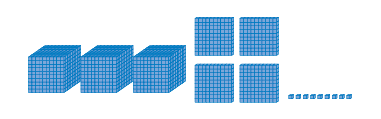 “2375: I used the digits of the number to tell me how many of each block I needed.”Represents 4-digit number on place-value chart (decomposes in one way).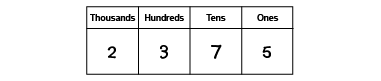 “2375 has 2 thousands, 3 hundreds, 
7 tens, and 5 ones.”Represents 5-digit number on place-value chart (decomposes in one way).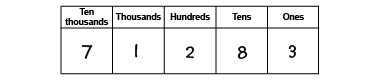 “71 283: I used the digits of the number to tell me the number to write in each column.”Observations/DocumentationObservations/DocumentationObservations/DocumentationRepresenting Numbers Using Place Value (cont’d)Representing Numbers Using Place Value (cont’d)Representing Numbers Using Place Value (cont’d)Uses relationships among place-value positions to read a number in more than one way.“7 ten-thousands, 1 thousand, 2 hundreds, 
8 tens, and 3 ones can also be 71 thousands, 
2 hundreds, and 83 ones.”Represents numbers using expanded form.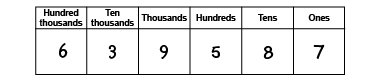 “639 587 = 
600 000 + 30 000 + 9000 + 500 + 80 + 7”Represents numbers flexibly using place-value relationships.“639 587 = 
600 000 + 30 000 + 9000 + 500 + 80 + 7
Or 600 000 + 39 000 + 400 + 180 + 7
Or 639 000 + 587”Observations/DocumentationObservations/DocumentationObservations/Documentation